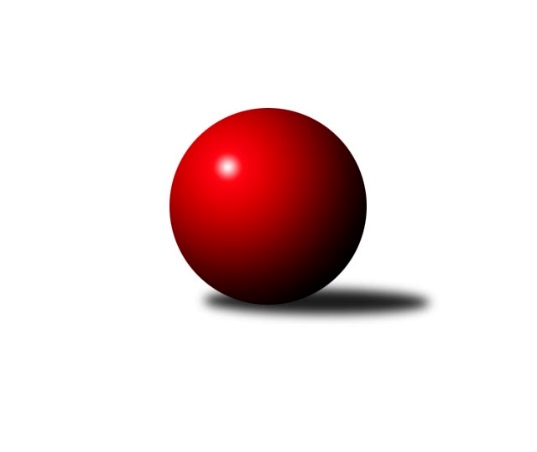 Č.5Ročník 2017/2018	21.10.2017Nejlepšího výkonu v tomto kole: 3372 dosáhlo družstvo: TJ  Odry ˝A˝3. KLM C 2017/2018Výsledky 5. kolaSouhrnný přehled výsledků:TJ Tatran Litovel ˝A˝	- KC Zlín	2:6	3246:3289	12.5:11.5	21.10.TJ Sokol Machová ˝A˝	- TJ Horní Benešov ˝A˝	1:7	3098:3134	8.5:15.5	21.10.TJ  Odry ˝A˝	- KK Zábřeh ˝B˝	7:1	3372:3113	17.0:7.0	21.10.SKK Ostrava ˝A˝	- TJ Jiskra Rýmařov ˝A˝	6:2	3032:2956	15.5:8.5	21.10.TJ Zbrojovka Vsetín ˝A˝	- KK Šumperk˝A˝	6:2	3253:3126	14.5:9.5	21.10.TJ Sokol Bohumín ˝A˝	- HKK Olomouc ˝B˝	5:3	3136:3040	13.0:11.0	21.10.Tabulka družstev:	1.	TJ Horní Benešov ˝A˝	5	5	0	0	31.5 : 8.5 	70.0 : 50.0 	 3286	10	2.	TJ Zbrojovka Vsetín ˝A˝	5	3	2	0	25.0 : 15.0 	66.0 : 54.0 	 3265	8	3.	KC Zlín	5	3	1	1	24.0 : 16.0 	70.0 : 50.0 	 3248	7	4.	TJ  Odry ˝A˝	5	3	0	2	25.0 : 15.0 	67.5 : 52.5 	 3184	6	5.	TJ Tatran Litovel ˝A˝	5	3	0	2	24.0 : 16.0 	73.0 : 47.0 	 3204	6	6.	KK Šumperk˝A˝	5	2	1	2	20.5 : 19.5 	64.0 : 56.0 	 3144	5	7.	KK Zábřeh ˝B˝	5	2	1	2	18.0 : 22.0 	55.0 : 65.0 	 3144	5	8.	TJ Jiskra Rýmařov ˝A˝	5	2	0	3	18.0 : 22.0 	51.5 : 68.5 	 3180	4	9.	SKK Ostrava ˝A˝	5	2	0	3	15.0 : 25.0 	55.0 : 65.0 	 3113	4	10.	TJ Sokol Bohumín ˝A˝	5	1	1	3	16.0 : 24.0 	51.5 : 68.5 	 3146	3	11.	TJ Sokol Machová ˝A˝	5	1	0	4	13.0 : 27.0 	49.5 : 70.5 	 3068	2	12.	HKK Olomouc ˝B˝	5	0	0	5	10.0 : 30.0 	47.0 : 73.0 	 3045	0Podrobné výsledky kola:	 TJ Tatran Litovel ˝A˝	3246	2:6	3289	KC Zlín	Jakub Mokoš	138 	 157 	 136 	125	556 	 2:2 	 524 	 157	113 	 125	129	Tomáš Polášek	Petr Axman	132 	 141 	 119 	123	515 	 2:2 	 563 	 157	134 	 151	121	Bronislav Fojtík	Jiří Čamek	143 	 125 	 149 	138	555 	 3:1 	 550 	 134	123 	 144	149	Lubomír Matějíček	Jiří Fiala	129 	 142 	 129 	141	541 	 2:2 	 542 	 133	137 	 127	145	Karel Ivaniš	Miroslav Talášek *1	114 	 123 	 143 	137	517 	 2:2 	 526 	 120	146 	 124	136	Pavel Kubálek	Kamil Axman	129 	 152 	 144 	137	562 	 1.5:2.5 	 584 	 155	152 	 157	120	Miroslav Málekrozhodčí: střídání: *1 od 31. hodu David ČulíkNejlepší výkon utkání: 584 - Miroslav Málek	 TJ Sokol Machová ˝A˝	3098	1:7	3134	TJ Horní Benešov ˝A˝	Milan Dovrtěl	122 	 115 	 125 	118	480 	 0.5:3.5 	 534 	 127	143 	 125	139	Miroslav Petřek ml.	Roman Hrančík	160 	 120 	 123 	139	542 	 3:1 	 510 	 129	131 	 118	132	Petr Rak	Bohuslav Husek	130 	 133 	 129 	124	516 	 1:3 	 521 	 115	138 	 133	135	Petr Kozák	Vlastimil Brázdil	121 	 155 	 118 	125	519 	 1:3 	 505 	 124	105 	 146	130	Martin Bilíček	Michal Laga	141 	 129 	 130 	132	532 	 2:2 	 545 	 126	132 	 121	166	Kamil Kubeša	Miroslav Míšek	120 	 139 	 127 	123	509 	 1:3 	 519 	 130	122 	 139	128	Jiří Hendrychrozhodčí: Nejlepší výkon utkání: 545 - Kamil Kubeša	 TJ  Odry ˝A˝	3372	7:1	3113	KK Zábřeh ˝B˝	Marek Frydrych	135 	 143 	 160 	139	577 	 4:0 	 512 	 129	126 	 126	131	Jan Körner	Stanislav Ovšák	145 	 126 	 112 	131	514 	 2:2 	 477 	 111	130 	 101	135	Miroslav Štěpán	Vojtěch Rozkopal	154 	 151 	 130 	142	577 	 4:0 	 467 	 129	127 	 106	105	Martin Vitásek	Jaroslav Lušovský	131 	 135 	 117 	140	523 	 1:3 	 580 	 125	136 	 151	168	Václav Švub	Michal Pavič	148 	 130 	 150 	156	584 	 4:0 	 526 	 144	126 	 134	122	Milan Šula	Karel Chlevišťan	156 	 142 	 164 	135	597 	 2:2 	 551 	 128	157 	 122	144	Jiří Michálekrozhodčí: Nejlepší výkon utkání: 597 - Karel Chlevišťan	 SKK Ostrava ˝A˝	3032	6:2	2956	TJ Jiskra Rýmařov ˝A˝	Zdeněk Kuna	125 	 138 	 109 	110	482 	 2:2 	 514 	 113	129 	 123	149	Antonín Sochor	Miroslav Pytel	119 	 134 	 125 	122	500 	 3:1 	 491 	 128	127 	 120	116	Jaroslav Tezzele	Vladimír Korta	122 	 119 	 113 	111	465 	 0:4 	 524 	 137	129 	 127	131	Milan Dědáček	Jiří Trnka	137 	 135 	 139 	120	531 	 4:0 	 479 	 104	130 	 128	117	Ladislav Janáč	Dominik Böhm	126 	 122 	 139 	133	520 	 2.5:1.5 	 495 	 126	127 	 124	118	Jiří Zezulka st.	Petr Holas	147 	 122 	 129 	136	534 	 4:0 	 453 	 117	119 	 112	105	Jaroslav Heblákrozhodčí: Nejlepší výkon utkání: 534 - Petr Holas	 TJ Zbrojovka Vsetín ˝A˝	3253	6:2	3126	KK Šumperk˝A˝	Martin Dolák	137 	 165 	 123 	128	553 	 2:2 	 537 	 122	122 	 151	142	Marek Zapletal	Tomáš Novosad	128 	 137 	 122 	131	518 	 2:2 	 514 	 144	115 	 127	128	Miroslav Smrčka	Břetislav Adamec	143 	 152 	 121 	144	560 	 4:0 	 509 	 132	139 	 118	120	Jaroslav Sedlář	Tomáš Hambálek	131 	 144 	 123 	127	525 	 1:3 	 542 	 134	149 	 116	143	Adam Běláška	Vlastimil Bělíček	164 	 141 	 143 	143	591 	 3.5:0.5 	 512 	 128	119 	 143	122	Gustav Vojtek	Zoltán Bagári	122 	 115 	 142 	127	506 	 2:2 	 512 	 116	128 	 140	128	Petr Matějkarozhodčí: Nejlepší výkon utkání: 591 - Vlastimil Bělíček	 TJ Sokol Bohumín ˝A˝	3136	5:3	3040	HKK Olomouc ˝B˝	Jan Zaškolný	137 	 140 	 127 	136	540 	 2:2 	 527 	 116	124 	 134	153	Josef Šrámek	René Světlík	127 	 144 	 129 	129	529 	 1:3 	 567 	 130	142 	 132	163	Břetislav Sobota	Karol Nitka	145 	 148 	 119 	141	553 	 3:1 	 484 	 98	134 	 127	125	Radek Hejtman	Fridrich Péli	151 	 118 	 130 	142	541 	 4:0 	 442 	 136	100 	 114	92	Radek Malíšek	Petr Kuttler	150 	 104 	 130 	113	497 	 1:3 	 534 	 129	125 	 143	137	Jiří Baslar	Aleš Kohutek	122 	 115 	 124 	115	476 	 2:2 	 486 	 116	130 	 116	124	Dušan Říharozhodčí: Nejlepší výkon utkání: 567 - Břetislav SobotaPořadí jednotlivců:	jméno hráče	družstvo	celkem	plné	dorážka	chyby	poměr kuž.	Maximum	1.	Vlastimil Bělíček 	TJ Zbrojovka Vsetín ˝A˝	605.00	388.0	217.0	1.4	3/3	(621)	2.	Miroslav Petřek  ml.	TJ Horní Benešov ˝A˝	584.50	384.3	200.2	2.8	3/3	(603)	3.	Ladislav Stárek 	TJ Jiskra Rýmařov ˝A˝	565.50	377.7	187.8	2.5	3/4	(591)	4.	Miroslav Málek 	KC Zlín	563.25	363.5	199.8	1.5	4/4	(584)	5.	Marek Frydrych 	TJ  Odry ˝A˝	556.17	370.0	186.2	4.5	3/3	(578)	6.	Jiří Michálek 	KK Zábřeh ˝B˝	554.63	371.3	183.4	5.0	4/4	(604)	7.	Kamil Kubeša 	TJ Horní Benešov ˝A˝	554.17	374.5	179.7	2.3	3/3	(587)	8.	Milan Dědáček 	TJ Jiskra Rýmařov ˝A˝	551.25	366.0	185.3	3.5	4/4	(592)	9.	Jiří Hendrych 	TJ Horní Benešov ˝A˝	550.33	374.3	176.0	5.5	3/3	(589)	10.	Michal Pavič 	TJ  Odry ˝A˝	549.00	365.7	183.3	2.8	3/3	(584)	11.	Karel Chlevišťan 	TJ  Odry ˝A˝	548.67	359.1	189.6	4.2	3/3	(600)	12.	Ivan Říha 	TJ Zbrojovka Vsetín ˝A˝	548.17	372.7	175.5	3.7	3/3	(560)	13.	Lubomír Matějíček 	KC Zlín	544.75	360.8	184.0	2.3	4/4	(564)	14.	Miroslav Smrčka 	KK Šumperk˝A˝	544.38	361.5	182.9	4.1	4/4	(582)	15.	Milan Šula 	KK Zábřeh ˝B˝	543.83	366.7	177.2	3.0	3/4	(588)	16.	Petr Rak 	TJ Horní Benešov ˝A˝	543.17	370.0	173.2	6.0	3/3	(564)	17.	Tomáš Polášek 	KC Zlín	543.00	360.3	182.7	3.3	3/4	(568)	18.	Jiří Čamek 	TJ Tatran Litovel ˝A˝	541.33	364.5	176.8	4.5	3/3	(573)	19.	Karel Ivaniš 	KC Zlín	541.25	355.8	185.5	2.4	4/4	(581)	20.	Vladislav Pečinka 	TJ Horní Benešov ˝A˝	540.50	374.5	166.0	8.0	2/3	(556)	21.	Jaroslav Tezzele 	TJ Jiskra Rýmařov ˝A˝	540.13	352.6	187.5	3.9	4/4	(563)	22.	Zoltán Bagári 	TJ Zbrojovka Vsetín ˝A˝	539.83	359.2	180.7	3.2	3/3	(583)	23.	Jiří Trnka 	SKK Ostrava ˝A˝	538.78	369.9	168.9	4.4	3/3	(560)	24.	Bronislav Fojtík 	KC Zlín	538.50	359.8	178.8	4.1	4/4	(563)	25.	Vlastimil Brázdil 	TJ Sokol Machová ˝A˝	538.33	363.0	175.3	6.2	3/3	(574)	26.	Fridrich Péli 	TJ Sokol Bohumín ˝A˝	537.67	365.0	172.7	4.3	3/3	(573)	27.	Miroslav Sigmund 	TJ Tatran Litovel ˝A˝	537.00	372.5	164.5	6.5	2/3	(563)	28.	Tomáš Hambálek 	TJ Zbrojovka Vsetín ˝A˝	536.67	354.1	182.6	3.7	3/3	(590)	29.	Jakub Mokoš 	TJ Tatran Litovel ˝A˝	535.83	357.5	178.3	5.0	2/3	(570)	30.	Martin Dolák 	TJ Zbrojovka Vsetín ˝A˝	535.50	371.5	164.0	5.0	2/3	(553)	31.	Václav Švub 	KK Zábřeh ˝B˝	535.38	361.3	174.1	5.6	4/4	(580)	32.	Petr Kuttler 	TJ Sokol Bohumín ˝A˝	535.33	366.8	168.5	3.3	2/3	(551)	33.	Petr Holas 	SKK Ostrava ˝A˝	534.00	371.4	162.6	4.7	3/3	(549)	34.	Kamil Axman 	TJ Tatran Litovel ˝A˝	533.78	360.0	173.8	2.9	3/3	(562)	35.	Miroslav Talášek 	TJ Tatran Litovel ˝A˝	533.25	359.8	173.5	5.3	2/3	(544)	36.	Jiří Fiala 	TJ Tatran Litovel ˝A˝	532.67	355.8	176.8	5.3	3/3	(544)	37.	Zdeněk Kuna 	SKK Ostrava ˝A˝	531.33	357.0	174.3	5.9	3/3	(554)	38.	Miroslav Dokoupil 	HKK Olomouc ˝B˝	530.67	366.8	163.8	5.0	3/4	(642)	39.	Tomáš Novosad 	TJ Zbrojovka Vsetín ˝A˝	530.25	367.3	163.0	9.8	2/3	(536)	40.	Adam Běláška 	KK Šumperk˝A˝	530.13	356.5	173.6	6.5	4/4	(542)	41.	Aleš Kohutek 	TJ Sokol Bohumín ˝A˝	529.44	363.6	165.9	5.8	3/3	(548)	42.	Miroslav Míšek 	TJ Sokol Machová ˝A˝	529.33	354.1	175.2	3.6	3/3	(572)	43.	Vlastimil Skopalík 	TJ Horní Benešov ˝A˝	529.00	365.2	163.8	10.3	3/3	(590)	44.	Jan Zaškolný 	TJ Sokol Bohumín ˝A˝	528.89	351.6	177.3	6.3	3/3	(540)	45.	Martin Bilíček 	TJ Horní Benešov ˝A˝	527.50	359.0	168.5	7.0	2/3	(553)	46.	David Čulík 	TJ Tatran Litovel ˝A˝	527.50	359.7	167.8	6.2	3/3	(553)	47.	René Světlík 	TJ Sokol Bohumín ˝A˝	527.44	360.3	167.1	6.2	3/3	(556)	48.	Jiří Zezulka st. 	TJ Jiskra Rýmařov ˝A˝	527.00	353.1	173.9	4.9	4/4	(569)	49.	Josef Šrámek 	HKK Olomouc ˝B˝	526.75	350.8	176.0	5.8	4/4	(539)	50.	Petr Dvorský 	TJ  Odry ˝A˝	525.67	362.8	162.8	6.2	3/3	(546)	51.	Břetislav Sobota 	HKK Olomouc ˝B˝	524.38	360.9	163.5	5.5	4/4	(567)	52.	Petr Axman 	TJ Tatran Litovel ˝A˝	523.00	366.5	156.5	6.0	2/3	(531)	53.	Marek Zapletal 	KK Šumperk˝A˝	521.67	353.7	168.0	5.2	3/4	(537)	54.	Petr Matějka 	KK Šumperk˝A˝	521.25	351.5	169.8	6.1	4/4	(549)	55.	Stanislav Ovšák 	TJ  Odry ˝A˝	520.67	347.2	173.4	7.9	3/3	(548)	56.	Dominik Böhm 	SKK Ostrava ˝A˝	520.50	360.8	159.8	2.8	2/3	(543)	57.	Jaroslav Sedlář 	KK Šumperk˝A˝	519.33	352.7	166.7	6.8	3/4	(540)	58.	Jiří Baslar 	HKK Olomouc ˝B˝	519.00	347.3	171.8	4.8	4/4	(534)	59.	Bohuslav Husek 	TJ Sokol Machová ˝A˝	517.33	349.0	168.3	6.7	3/3	(553)	60.	Jan Körner 	KK Zábřeh ˝B˝	517.25	357.6	159.6	5.0	4/4	(574)	61.	Michal Laga 	TJ Sokol Machová ˝A˝	517.00	360.4	156.6	5.0	3/3	(553)	62.	Jaroslav Heblák 	TJ Jiskra Rýmařov ˝A˝	513.38	355.6	157.8	10.3	4/4	(562)	63.	Daniel Bělíček 	TJ Zbrojovka Vsetín ˝A˝	513.33	352.3	161.0	7.0	3/3	(533)	64.	Miroslav Štěpán 	KK Zábřeh ˝B˝	509.25	355.9	153.4	9.3	4/4	(540)	65.	Gustav Vojtek 	KK Šumperk˝A˝	508.63	354.1	154.5	5.9	4/4	(515)	66.	Jaroslav Lušovský 	TJ  Odry ˝A˝	508.50	351.0	157.5	10.0	2/3	(523)	67.	Roman Hrančík 	TJ Sokol Machová ˝A˝	506.33	341.8	164.5	6.0	2/3	(542)	68.	Dušan Říha 	HKK Olomouc ˝B˝	500.50	343.7	156.8	6.5	3/4	(569)	69.	Martin Vitásek 	KK Zábřeh ˝B˝	499.38	351.9	147.5	8.9	4/4	(526)	70.	Jan Pavlosek 	SKK Ostrava ˝A˝	499.17	341.7	157.5	8.2	3/3	(520)	71.	Karol Nitka 	TJ Sokol Bohumín ˝A˝	498.00	344.0	154.0	9.7	3/3	(553)	72.	Miroslav Pytel 	SKK Ostrava ˝A˝	496.17	343.5	152.7	8.0	2/3	(500)	73.	Vladimír Korta 	SKK Ostrava ˝A˝	494.83	332.0	162.8	6.2	3/3	(528)	74.	Milan Dovrtěl 	TJ Sokol Machová ˝A˝	489.50	339.3	150.2	11.3	3/3	(526)	75.	Radek Hejtman 	HKK Olomouc ˝B˝	473.33	335.0	138.3	11.7	3/4	(485)		Vojtěch Rozkopal 	TJ  Odry ˝A˝	573.00	380.0	193.0	6.5	1/3	(577)		Břetislav Adamec 	TJ Zbrojovka Vsetín ˝A˝	560.00	375.0	185.0	5.0	1/3	(560)		Roman Janás 	KC Zlín	544.00	373.0	171.0	7.0	1/4	(544)		Jindřich Kolařík 	KC Zlín	540.25	365.8	174.5	5.5	2/4	(553)		František Baleka 	TJ Tatran Litovel ˝A˝	539.00	350.0	189.0	3.0	1/3	(539)		Jaroslav Vymazal 	KK Šumperk˝A˝	530.00	342.0	188.0	2.0	1/4	(530)		Radim Abrahám 	KC Zlín	525.00	362.5	162.5	4.0	1/4	(549)		Petr Dvořáček 	TJ Zbrojovka Vsetín ˝A˝	522.00	373.0	149.0	8.0	1/3	(522)		Petr Kozák 	TJ Horní Benešov ˝A˝	521.00	344.0	177.0	5.0	1/3	(521)		Antonín Sochor 	TJ Jiskra Rýmařov ˝A˝	514.00	348.0	166.0	3.0	1/4	(514)		Jiří Michalík 	TJ Sokol Machová ˝A˝	513.00	344.0	169.0	4.0	1/3	(513)		Pavel Kubálek 	KC Zlín	510.00	357.5	152.5	7.5	2/4	(526)		Michal Davidík 	TJ Jiskra Rýmařov ˝A˝	509.00	344.0	165.0	2.0	2/4	(527)		Roman Honl 	TJ Sokol Bohumín ˝A˝	502.00	334.0	168.0	5.0	1/3	(502)		Jiří Polášek 	TJ Jiskra Rýmařov ˝A˝	495.00	339.0	156.0	4.0	1/4	(495)		Ladislav Janáč 	TJ Jiskra Rýmařov ˝A˝	495.00	352.5	142.5	8.0	2/4	(511)		Jiří Fryštacký 	TJ Sokol Machová ˝A˝	482.00	337.0	145.0	10.0	1/3	(482)		Jiří Srovnal 	KK Zábřeh ˝B˝	481.00	341.0	140.0	14.0	1/4	(481)		Radek Malíšek 	HKK Olomouc ˝B˝	466.50	328.8	137.8	14.3	2/4	(494)Sportovně technické informace:Starty náhradníků:registrační číslo	jméno a příjmení 	datum startu 	družstvo	číslo startu21859	Martin Dolák	21.10.2017	TJ Zbrojovka Vsetín ˝A˝	3x11056	Antonín Sochor	21.10.2017	TJ Jiskra Rýmařov ˝A˝	1x8344	Břetislav Adamec	21.10.2017	TJ Zbrojovka Vsetín ˝A˝	1x11402	Petr Kozák	21.10.2017	TJ Horní Benešov ˝A˝	2x
Hráči dopsaní na soupisku:registrační číslo	jméno a příjmení 	datum startu 	družstvo	Program dalšího kola:6. kolo28.10.2017	so	9:30	KK Šumperk˝A˝ - TJ Tatran Litovel ˝A˝	28.10.2017	so	10:00	TJ Jiskra Rýmařov ˝A˝ - TJ  Odry ˝A˝	28.10.2017	so	10:00	HKK Olomouc ˝B˝ - TJ Zbrojovka Vsetín ˝A˝	28.10.2017	so	12:00	KK Zábřeh ˝B˝ - TJ Sokol Machová ˝A˝	28.10.2017	so	12:00	TJ Horní Benešov ˝A˝ - TJ Sokol Bohumín ˝A˝	28.10.2017	so	15:30	KC Zlín - SKK Ostrava ˝A˝	Nejlepší šestka kola - absolutněNejlepší šestka kola - absolutněNejlepší šestka kola - absolutněNejlepší šestka kola - absolutněNejlepší šestka kola - dle průměru kuželenNejlepší šestka kola - dle průměru kuželenNejlepší šestka kola - dle průměru kuželenNejlepší šestka kola - dle průměru kuželenNejlepší šestka kola - dle průměru kuželenPočetJménoNázev týmuVýkonPočetJménoNázev týmuPrůměr (%)Výkon2xKarel ChlevišťanTJ Odry5972xMiroslav MálekZlín110.65845xVlastimil BělíčekVsetín A5915xVlastimil BělíčekVsetín A110.065911xMichal PavičTJ Odry5841xBřetislav SobotaOlomouc B109.585671xMiroslav MálekZlín5842xKarel ChlevišťanTJ Odry109.515971xVáclav ŠvubZábřeh B5801xMichal PavičTJ Odry107.125842xMarek FrydrychTJ Odry5771xKarol NitkaBohumín A106.87553